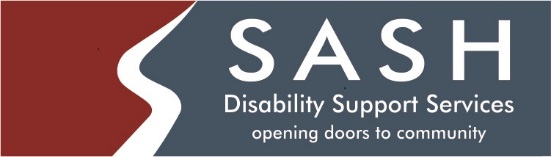 Internal/External Job PostingSTART DATE: 		January 1, 2020POSTING:			Support Home Contract ProviderCLASSIFICATION:	This is a contract position that requires you to provide supports to a male in your home as a support home contract provider. Supports needed include but are not limited to, supports with meal planning & preparation, grocery shopping, health & nutrition, medical appointments, physical activity, recreation, relationships, etc. This individual is a male who require a home that has a male support provider or couple, with no children in the home. CANDIDATE: 	A male or couple candidateQUALIFICATIONS:	Diploma in Disability Supports and/or related education preferred. Experience working with individuals with developmental disabilities, suicide intervention and mental health support would be considered an asset.   	Emergency First Aid/CPR, and Crisis Intervention are required.	SALARY:	$1600 per monthPlease submit your cover letter & resume stating the position you are applying for to Shaelynn Schmidt at shaelynn.schmidt@sashab.ca  